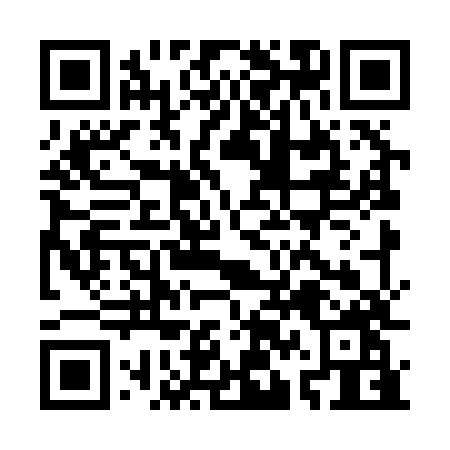 Prayer times for Bad Neustadt an der Saale, GermanyWed 1 May 2024 - Fri 31 May 2024High Latitude Method: Angle Based RulePrayer Calculation Method: Muslim World LeagueAsar Calculation Method: ShafiPrayer times provided by https://www.salahtimes.comDateDayFajrSunriseDhuhrAsrMaghribIsha1Wed3:325:541:165:188:3910:512Thu3:295:521:165:198:4110:543Fri3:265:501:165:198:4310:574Sat3:225:491:165:208:4411:005Sun3:195:471:165:208:4611:036Mon3:165:451:165:218:4711:057Tue3:125:441:165:228:4911:088Wed3:095:421:165:228:5011:119Thu3:065:401:165:238:5211:1410Fri3:025:391:165:238:5311:1711Sat3:005:371:165:248:5511:2112Sun3:005:361:165:258:5611:2313Mon2:595:341:165:258:5711:2414Tue2:595:331:165:268:5911:2515Wed2:585:311:165:269:0011:2516Thu2:585:301:165:279:0211:2617Fri2:575:291:165:279:0311:2618Sat2:575:271:165:289:0511:2719Sun2:565:261:165:289:0611:2820Mon2:565:251:165:299:0711:2821Tue2:555:241:165:299:0911:2922Wed2:555:231:165:309:1011:2923Thu2:545:211:165:309:1111:3024Fri2:545:201:165:319:1211:3125Sat2:545:191:165:319:1411:3126Sun2:535:181:165:329:1511:3227Mon2:535:171:165:329:1611:3228Tue2:535:161:175:339:1711:3329Wed2:525:161:175:339:1811:3330Thu2:525:151:175:349:1911:3431Fri2:525:141:175:349:2011:35